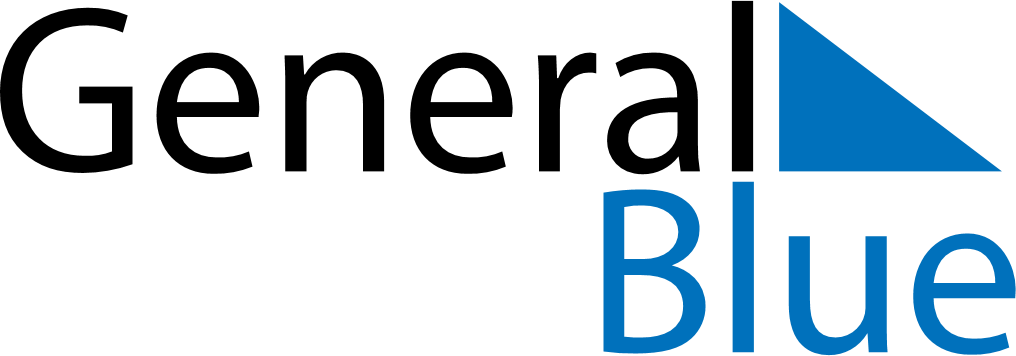 Weekly CalendarNovember 16, 2026 - November 22, 2026Weekly CalendarNovember 16, 2026 - November 22, 2026Weekly CalendarNovember 16, 2026 - November 22, 2026Weekly CalendarNovember 16, 2026 - November 22, 2026Weekly CalendarNovember 16, 2026 - November 22, 2026Weekly CalendarNovember 16, 2026 - November 22, 2026MONDAYNov 16TUESDAYNov 17WEDNESDAYNov 18THURSDAYNov 19FRIDAYNov 20SATURDAYNov 21SUNDAYNov 22